Publicado en Barcelona el 26/05/2016 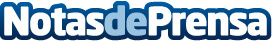 Comblue presenta Kaptum, su nueva división de Inbound MarketingKaptum trabajará para que las marcas incrementen su tráfico digital, la atracción social y aumenten el número de leads cualificados para ganar clientesDatos de contacto:Narcís EstanyolMariano HermosillaNota de prensa publicada en: https://www.notasdeprensa.es/comblue-presenta-kaptum-su-nueva-division-de Categorias: Marketing Emprendedores E-Commerce http://www.notasdeprensa.es